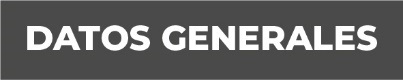 Nombre Elda Ligia Garduza Gómez.Grado de Escolaridad Licenciatura en Derecho.Cédula Profesional (Licenciatura) 4166750.Teléfono de Oficina 783-83-40-301.Correo Electrónico egarduza@fiscaliaveracruz.gob.mxFormación Académica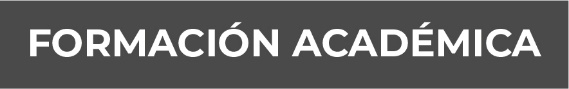 Licenciatura en Derecho.Año1982-1986.Universidad Veracruzana.Xalapa, Ver.Trayectoria Profesional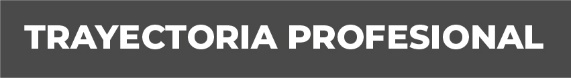 2015 - 2017Fiscal Séptimo Auxiliar del C. Fiscal General del Estado. 2017 - 2017  Fiscal Encargada de la Sub-Unidad de Perote. 2017 - 2019Fiscal Tercera Adscrita a la Unidad Integral de Procuración de Justicia del X Distrito Judicial en Jalacingo, Ver. Conocimiento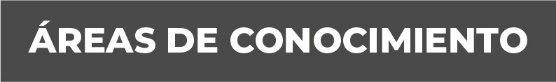 Derecho Penal, Derecho Civil, Derecho Laboral, Derecho Mercantil y Amparo